MAYURCareer objective:	A person with positive attitude, self-motivation and social capabilities. To get associated with an enterprising organization where opportunities exist for innovative and challenging professionals and seeking quality work as environment where my knowledge is enhanced and pursues a career growth prospects.Educational Qualification:M.Sc. (Analytical Chemistry) Second class(56.20%), Dept. of Chemistry,(Garware College) University of Pune.(2013)B.Sc. (Chemistry), First class (68.41%), S.P. College University of Pune.(2011)Computer Proficiency:Certificate in M.S.C.I.T Certificate in Basic, ‘C’ Programming.Area of Interest:    Analytical R&D.Experience: Currently Working as a “Chemist” atPune. From Jan.2014 to till date.Analysis of Soil,Water,Petiole&Fertilizer.Instrument handled: AAS(AA203 Chemito.)HPLC.Flame Photometer.UV-Visible Spectrophotometer(2700 Chemito.)Conductometer.Worked as associate for projects:Performance of different root stock on Autumn Royal grape variety.Nutrient Correlation in Clone 2A varity.Personal Information :Birth Date		:	21st Sep. 1988Nationality		:	Indian.Gender			:	MaleMarital Status		:	Single.Languages		:	English, Marathi, Hindi.Job Seeker First Name / CV No: 1718904Click to send CV No & get contact details of candidate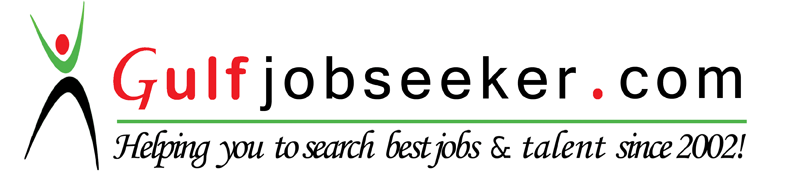 